Pressemitteilung vom 23.07.2020 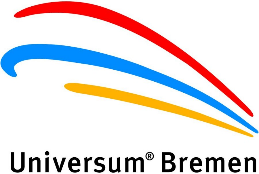 #FERIENCHECKER sagen, wo´s lang gehtSommerferienaktion zur aktuellen Sonderausstellung „Der mobileMensch“ im Universum® Bremen Wie sieht ein perfekter Ferientag für Kinder aus? Und vor allem: Wie sind sie dabei unterwegs? Wo lässt es sich in Bremen und Bremerhaven am besten rollern, skaten oder Fahrrad fahren und für welche Ausflüge nutzen sie am liebsten die Straßenbahn? Bei der Sommerferienaktion #FERIENCHECKER können Mädchen und Jungs zwischen 6 und 14 Jahren einen Ferientag gewinnen, bei dem sie als Filmstar vor der Kamera stehen und zeigen, wie sie in ihrer Freizeit unterwegs sind. Auf Entdeckungstour durch den Bürgerpark gehen, ein Eis in der Lieblingseisdiele verspeisen oder am Waller See entspannen: Auf ihren Wegen werden die Kinder vom Universum® Bremen mit der Kamera begleitet. Die daraus entstehenden Videoclips werden im Laufe der Sommerferien auf dermobilemensch.de und über die Social-Media-Kanäle des Universum® veröffentlicht. Daneben erhalten die Gewinnerinnen und Gewinner außerdem ein SchülerFerienTicket, mit dem sie in den Sommerferien ganz Niedersachsen und Bremen erkunden können. Bewerben können sich Kinder bis zum 10. August. Die Drehtage finden ab Beginn der Sommerferien statt. Mehr Infos zur Teilnahme sowie das erste #FERIENCHECKER-Video gibt es unter dermobilemensch.de. #FERIENCHECKER findet begleitend zur aktuellen Sonderausstellung „Der mobile Mensch – Deine Wege. Deine Entscheidungen. Deine Zukunft.“ im Universum® Bremen statt. Unterstützt wird die Aktion von den vier Bremer Partnerunternehmen der Ausstellung: BSAG, Mercedes-Benz Werk Bremen, GEWOBA und swb. Termin: Die Aktion #FERIENCHECKER findet in den Sommerferien statt und richtet sich an Mädchen und Jungs zwischen 6 und 14 Jahren. Bewerben können sie sich bis zum 10. August. Mehr Infos unter: dermobilemensch.de. 